Natoaganeg School11 Riverview Road EastEel Ground N.B.E1V-4G1Terri Anne Larry, Principal			                                    Phone (506) 627-4615    				                                                                                     Fax (506) 627-8597_________________________________________________________________________________________September 						Newsletter				    Wikumkewi’kusDear Families & Caregivers:We hope everyone enjoyed the Summer Holiday.Attached to this newsletter are registration forms .Please read through this newsletter and familiarize yourself and family with some of the changes we have implemented due to current Health and Safety Standards. Also please ensure all forms are filled out and returned to the school as soon as possible. It is very important that the school has the most up to date information for students. Phone numbers and address changes must be reported to school administration as it is imperative that staff have reliable information so they can communicate with parents/guardians.Orange T-shirt Day September 30thNatoaganeg school staff and students will be participating by wearing orange t-shirts and walking in support of residential school survivors and the principle that every child matterswww.orangeshirtday.orgThe events were designed to commemorate the residential school experience, to witness and honor the healing journey of the survivors and their families. To commit to the ongoing process of reconciliation.Orange T-Shirt Day is an opportunity for First Nations, local governments, schools and communities to come together in the spirit of reconciliation and hope for generations of children to come.Since our March shutdown, we have been working on our Fall Back to School Plan. Our school is divided into 3 group bubbles:  PreK-Grade 2,Grade 3 to Grade 5Grade 6 to Grade 8Our bus run will be picking up students according to their group bubble(Siblings that are in the same household but different group bubbles can take the bus together as long as they share a seat on the bus)Bus Pick up times**This is a tentative schedule and may change**Pre K-Gr.2 starting @ 8:15amGr.3 -Gr.5 starting @ 8:30amGr.6-8 starting @ 8:40 amBus will be sanitized between runsLunch Times:Pre K-Gr.2 11:40 am – 12:00pmGr,3- Gr.5 12:00pm – 12:20pmGr.6-8 12:20-12:40pmCafeteria and stage will be sanitized between groupsDismissal TimesPre K-Gr.2 2:10pmGr.3-gr.5 2:25pmGr.6-8 2:40pm We have a designated entrance for all students, parents and visitors, all will enter through the main front doors where temperatures will be taken and contact tracing for parents and visitors will take place.The exit is located by the school garden.There is new signage placed inside and outside of the school. If you are dropping off or picking up a student please note the designated parking area for student drop off and pick up, that is located in front of the school. If you are dropping off a student, you may do so after 8:30amThe paved area at the main front doors is for the bus and emergency vehicles only.Kelulk Mijipjewey - We Eat Good FoodAt Natoaganeg School we do our best to impart a message to the students that promotes healthy foods and healthy food choices.One way we do this is by providing the children with a healthy and nutritious breakfast, mid-morning snack and lunch each day.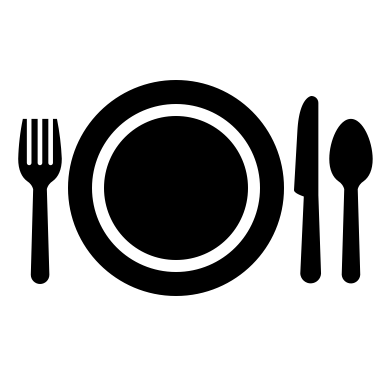 If children bring a snack or lunch from home, they should come prepared with a healthy choice that is low in sugar and sodium.Some examples of an appropriate snack are: applesauce, fruits, veggies, cereal bar, granola, yogurt, and cheese.Juice, chips and chocolate should not be brought to school.Menus are being finalized and will be sent home later in the week. ___________________An initiative we do in our school is Mi’kmaq Monday.Every Monday we will have a smudge in the drum of the school to start the week and encourage students and staff to wear something of cultural importance to them such as braided hair, beaded items, culturally positive clothing, moccasins, etc...We want our students to be proud of their cultural identity and we are looking forward to implementing any other cultural initiatives or ideas they have!Our Teaching Staff 2020/ 2021K4Teacher: Tianna McFarlaneEA: Sylvia MillerEA: Kyla MartinEA: Janie GastonK5Teacher: Jennifer McEachernEA: Hayley Osbourne EA: Nicole Matchett EA: Felicia DedamGrade 1/2Teacher: Kara CooperEA: Melanie DuplessieEA: Natasha HacheyGrade 3/4Teacher: Kayla MutchEA: Jackie WhiteGrade 4/5Teacher: Emily CaseEA: Sarah CooperGrade 6/7Teacher: Serena HarrisEA: June AugustineGrade 7/8Teacher: Joseph CanistroEA: Ev GrayEA: Bailey TrevorsEA; Micaela HacheyPrincipal: Terri Anne LarryMath Lead: Hillary ManuelLiteracy Lead & Resource: Jenny SonierPhys. Ed and Health: Jessica DunnettCulture: Natalie LarryMi’kmaq Resource: Mary GinnishGuidance: Cathy HylandAdmin Assistant Lacey Larry and Lana JossCafeteria Cook Stacey McCormackCustodian Joe Simonson and Sarah GinnishTechnical Support Assistant Taylor Simon (supported by FNHD)First Nations Education Liaison Missy SyrnyrkTa’sik nuta’n?How much do you need?Mu meko’ tinuk                                                                       It didn’t cost too much.Talaw’tik?How much does it cost?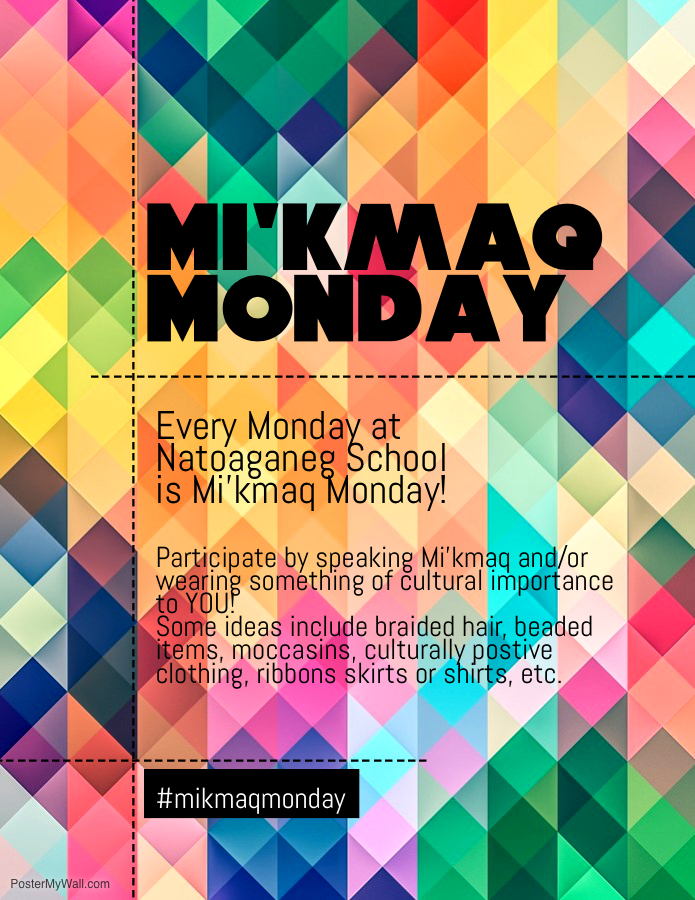 PATHS® IN OUR SCHOOLParents…do your children ever have difficulty calming down?You can use the control signals poster as a way to help your child get control of their behavior.Step 1 is the Red Light: STOP!  Take a long, deep breath.  Say the problem and how you feel.Step 2 is the Yellow Light:  THINK!  What can I do?  Would it work?Step 3 is the Green Light:  GO!  Try out your solution. Your child is learning this way to solve problems in the classroom during our PATHS® lessons.  Using the same steps at home will help your child remember and follow these steps more often when they have a problem.  Helping your child solve their own problems builds self-esteem!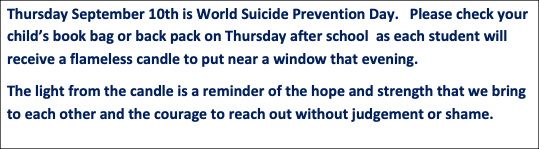 Please monitor our facebook page for updates. We anticipate small changes as we go forward. 